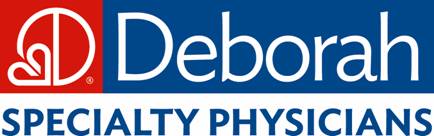 DSP STAFF REQUEST FOR PTO/SICK TIME-OFFPOLICYIntroductionEstablishing protocols for time-off requests is the way to maintain balance and fairness in a schedule.  Guidelines also help with patient satisfaction and care, reducing the need for rescheduling and cancelling of patient appointments.Staff Time-Off RequestAdvance Scheduled Request: PTO that is planned in advance is to be requested: September 1st    FOR    Quarter 1 (Jan-Mar)December 1st     FOR    Quarter 2 (Apr-Jun)March 1st           FOR    Quarter 3 (Jul-Sep)June 1st             FOR    Quarter 4 (Oct-Dec)Submit Request through UltiProJennifer will send you Time-Off Request form to completeEmail form to: Victor Hatala, Executive Director-Administration  Lynn McGrath MD, Executive Director-Medical Affairs  Jennifer Skiendzielewski, Executive Administrative Assistant  Office Coordinator (if applicable)Time-off may be granted at the discretion of the DSP Executive Director – Administration. Jennifer will confirm approval/denial with OC (if applicable)Mr. Hatala will approve/deny request within one week of request. UltiPro will then be updated by Jennifer or Rick.The time-off is not finalized until it is accepted through UltiPro.Scheduled Request: time-off that is not planned in advance as stated above is to be requested:72 hours prior to the day(s) requested offSubmit Request through UltiProJennifer will send you Time-Off Request form to completeEmail form to: Victor Hatala, Executive Director-Administration  Lynn McGrath MD, Executive Director-Medical Affairs  Jennifer Skiendzielewski, Executive Administrative Assistant  Office Coordinator (if applicable)Time-off may be granted at the discretion of the DSP Executive Director – Administration. Jennifer will confirm approval/denial with OC (if applicable)Mr. Hatala will approve/deny request within 48 hours, with Friday requests being approved by end of day Monday. UltiPro will then be updated by Jennifer or Rick.The time-off is not finalized until it is accepted through UltiPro.Unscheduled Request-Emergency: Time-off that is unplanned due to an emergency is to be requested:At any timeSubmit request through text.Send the request to: Victor Hatala, Executive Director-Administration           Lynn McGrath MD, Executive Director-Medical Affairs           Jennifer Skiendzielewski, Executive Administrative Assistant           Office Coordinator (if applicable)Will be granted on a case by case basis.Unscheduled Request-Sick: Time-off that is unplanned due to illness should be requested at least:2 hours from the start of your shiftSubmit request through text.Send the request to: Victor Hatala, Executive Director-Administration           Lynn McGrath MD, Executive Director-Medical Affairs           Jennifer Skiendzielewski, Executive Administrative Assistant           Office Coordinator (if applicable)Will be granted on a case by case basis.General GuidelinesAlternating holiday vacation days should be followed per office.A time-off request of greater than ten consecutive days will be approved only in extraordinary circumstances.Any time-off submitted outside these guidelines may be approved on a case by case basis only at the discretion of Executive Director - Administration.Unforeseen circumstances or emergencies must be communicated immediately to the Office Coordinator, Executive Director - Administration, Executive Director – Medical Affairs, and the Executive Administrative Assistant immediately.Available PTO/Sick days will be tracked based on the DSP policy.Contact InformationVictor Hatala				hatalav@deborah.org		609-802-8566Lynn B. McGrath, MD		mcgrathl@deborah.org		609-471-2562Jennifer Skiendzielewski		skiendzielewskij@deborah.org	609-433-3340Effective 1/1/2021